ОГЛАВЛЕНИЕ 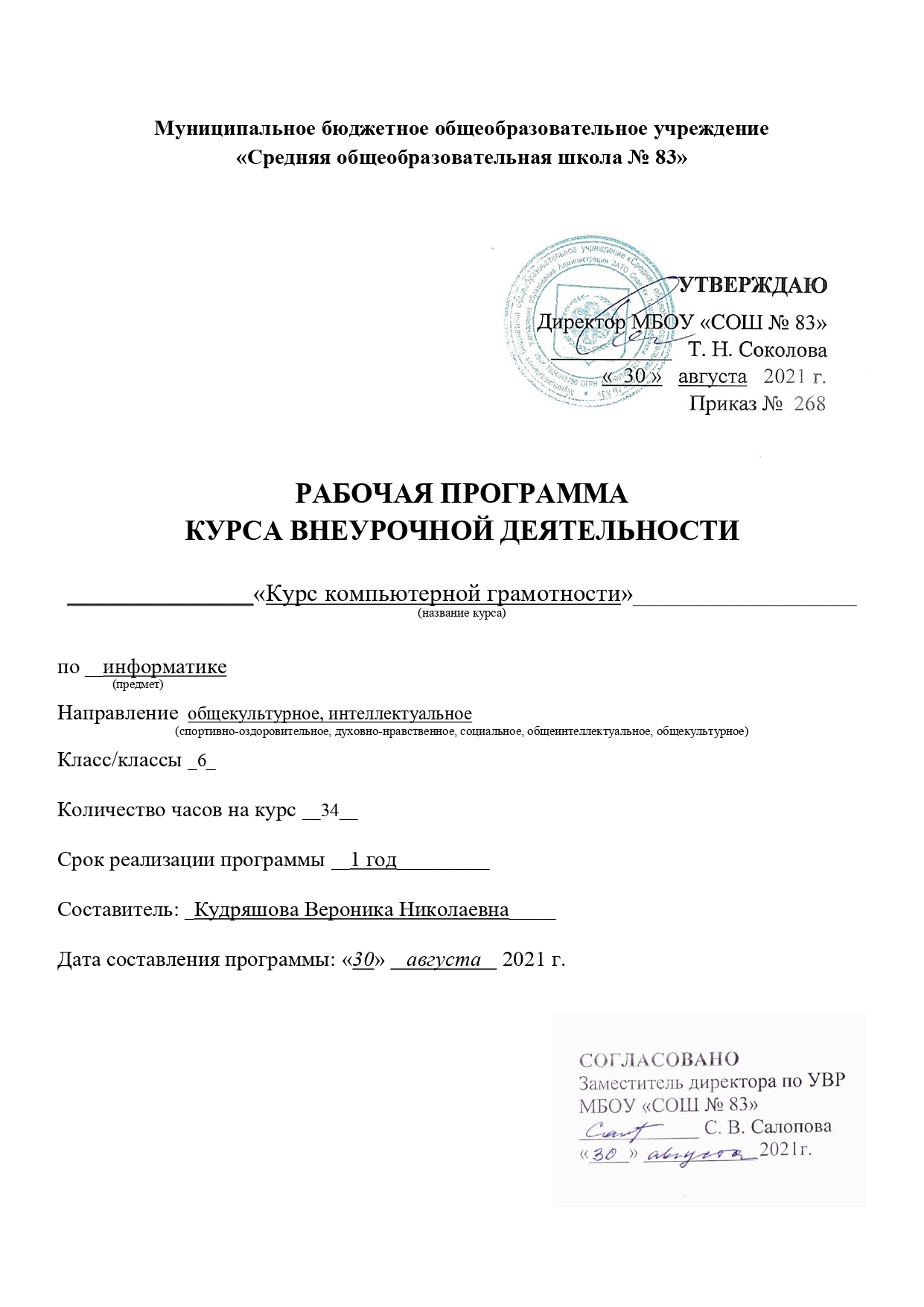 Пояснительная записка ___________________________________________________________3 Результаты освоения курса внеурочной деятельности__________________________________5Содержание курса________________________________________________________________7Тематическое планирование _______________________________________________________9Приложения ___________________________________________________________________ 13ПОЯСНИТЕЛЬНАЯ ЗАПИСКАРабочая программа внеурочного курса «Курс компьютерной грамотности» составлена для 6 классов на основе:Федеральным законом от 29.12.2012 № 273-ФЗ «Об образовании в Российской Федерации» в действующей редакции; ФГОС основного общего образования, утвержденным приказом Минобрнауки от 17.12.2010 № 1897 (в ред. Приказов Минобрнауки России от 29.12.2014 № 1644; от 31.12.2015 № 1577, от 11.12.2020 № 712);Порядком организации и осуществления образовательной деятельности по основным общеобразовательным программам – образовательным программам начального общего, основного общего и среднего общего образования, утвержденным  приказом Министерства просвещения РФ от 22.03.21 №115;4. Рабочая программа к линии УМК по информатике для 6 классов общеобразовательной школы Л.Л. Босова, А.Ю. Босова; - М: БИНОМ. Лаборатория знаний, 20205. Положение о разработке рабочих программ учебных курсов внеурочной деятельности педагогами в соответствии с требованиями ФГОС НОО, ФГОС ООО, ФГОС СОО, утвержденное приказом от 03.08.2021 № 247.Рабочая программа модифицированная, ориентирована на использование линий учебников по информатике Л.Л. Босовой: Информатика: Учебник для 6 класса./ Л.Л.Босова, А.Ю. Босова - М: БИНОМ. Лаборатория знаний, 2013. – 213 с.: ил. ISBN 978-5-9963-1156-9 Информатика: Рабочая тетрадь для 6 класса./ Л.Л.Босова, А.Ю. Босова - М.: БИНОМ. Лаборатория знаний, 2013. – 192 с.: ил. ISBN 978-5-9963-1559-8 Выбор данной авторской программы и учебно-методического комплекта обусловлен основной образовательной программой основного общего образования МБОУ «СОШ № 83», так как служит продолжением изучения предмета «Информатика» в 7-9 классах основной школы, где предмет изучается по программе основного общего образования на основе УМК Л.Л. Босовой, А.Ю. Босовой.Новизна данной программы заключается в том, что информационные компетенции обучающихся формируются в раннем детстве. Современные условия часто требуют элементарных навыков пользователя ПК. Информационные процессы являются фундаментальной составляющей современной картины мира. Они отражают феномен реальности, важность которого в развитии биологических, социальных и технических систем сегодня уже не подвергается сомнению. Знания, полученные при изучении информатики, обучающиеся могут использовать при создании рекламной продукции, для визуализации научных и прикладных исследований в различных областях знаний — математике, русском языке, литературе, географии, биологии и др. Созданные текстовый файл и изображение могут быть использованы в докладе, статье, мультимедиа презентации, размещены на Web-странице или импортированы в документ издательской системы.  Актуальность. Программа направлена на реализацию в образовательном процессе деятельностного подхода через организацию основных видов деятельности обучающихся (они отражены в календарно-тематическом планировании), что позволит обеспечить достижение планируемых результатов изучения информатики.  При организации процесса обучения в рамках реализации данной программы  предполагается применение проблемно-диалоговой технологии, проектной технологии, информационно-коммуникационных технологий.  Цель и задачи внеурочного курса «Курс компьютерной грамотности»Изучение информатики в 6 классах направлено на достижение следующих целей: обеспечение вхождения учащихся в информационное общество;формирование у учащихся готовности к информационно-учебной деятельности, выражающейся в их желании применять средства информационных и коммуникационных технологий в любом предмете для реализации учебных целей и саморазвития; развитие алгоритмического мышления, творческих, познавательных и коммуникативных способностей учащихся; воспитание культуры проектной деятельности, в том числе умения планировать, работать в коллективе; чувства ответственности за результаты своего труда, используемые другими людьми; установки на позитивную социальную деятельность в информационном обществе, недопустимости действий, нарушающих правовые и этические нормы работы с информацией; приобретение опыта планирования деятельности, поиска нужной информации, создания, редактирования, оформления, сохранения, передачи информационных объектов различного типа с помощью современных программных средств; построения компьютерных моделей, коллективной реализации информационных проектов, преодоления трудностей в процессе интеллектуального проектирования. Для достижения комплекса поставленных целей в процессе изучения курса необходимо решить следующие задачи:показать учащимся роль информации и информационных процессов в их жизни и в окружающем мире;организовать компьютерный практикум, ориентированный на: формирование умений использования средств информационных и коммуникационных технологий для сбора, хранения, преобразования и передачи различных видов информации (работа с текстом и графикой в среде соответствующих редакторов);создать условия для овладения основами продуктивного взаимодействия и сотрудничества со сверстниками и взрослыми: умения правильно, четко и однозначно формулировать мысль в понятной собеседнику форме; умения выступать перед аудиторией, представляя ей результаты своей работы с помощью средств ИКТ;Общая характеристика курса «Курс компьютерной грамотности»Обучение информатике и ИКТ в 6 классах является наиболее благоприятным этапом для формирования инструментальных личностных ресурсов, благодаря чему он может стать ключевым плацдармом всего школьного образования для формирования метапредметных образовательных результатов – освоенных обучающимися на базе одного, нескольких или всех учебных предметов, способов деятельности, применимых как в рамках образовательного процесса, так и в реальных жизненных ситуациях. Количество часов для реализации программы курса:Курс изучается на ступени основного общего образования в качестве предмета внеурочной деятельности в 6 классах в общем объеме34 часа (1 час в неделю), изучаются разделы «Информационное моделирование», «Алгоритмика» предусмотрено проведение 4 тематических и итоговых контроля.Методы и формы оценки результатов освоения курсаОсновными формами контроля знаний, умений, навыков являются: текущий и промежуточный контроль знаний, которые позволяют определить фактический уровень знаний, умений и навыков обучающихся в соответствии с требованиями ФГОС. Основные методы работы: фронтальная работа, индивидуальная работа, проектная деятельность, учебное сотрудничество обучающихся.Основными формами проверки знаний и умений обучающегося по внеурочному курсу являются:- устный индивидуальный опрос;- самостоятельная работа на ПК;- практическая работа;- тестирование;- устный опрос, цель которых выявление уровня освоения изученного материала и дальнейшая работа по ликвидации пробелов в знаниях обучающихся. При организации проверки внеурочных занятий по курсу «Курс компьютерной графики» учащихся 6 классов необходимо использовать различные методы и средства обучения с тем, чтобы, с одной стороны, свести работу за компьютером к регламентированной норме; с другой стороны, достичь наибольшего педагогического эффекта. При организации проверочных работ на компьютере необходимо учитывать, что максимальная продолжительность непрерывной работы за компьютером для учащихся 6 классов составляет 20 минут. 1. РЕЗУЛЬТАТЫ ОСВОЕНИЯ КУРСА ВНЕУРОЧНОЙ ДЕЯТЕЛЬНОСТИВ соответствии с ФГОС ООО и ООП ООО школы данная рабочая программа курса направлена на достижение системы планируемых результатов освоения ООП ООО, включающей в себя личностные, метапредметные, предметные результаты. Личностные результаты: - формирование ответственного отношения к учению, готовности и способности, обучающихся к саморазвитию и самообразованию на основе мотивации к обучению и познанию, осознанному выбору и построению дальнейшей индивидуальной траектории образования на базе ориентировки в мире профессий и профессиональных предпочтений, с учётом устойчивых познавательных интересов, а также на основе формирования уважительного отношения к труду, развития опыта участия в социально значимом труде;  - формирование целостного мировоззрения, соответствующего современному уровню развития науки и общественной практики, учитывающего социальное, культурное, языковое, духовное многообразие современного мира; - формирование осознанного, уважительного и доброжелательного отношения к другому человеку, его мнению, мировоззрению, культуре, языку, вере, гражданской позиции, к истории, культуре, религии, традициям, языкам, ценностям народов России и народов мира; готовности и способности вести диалог с другими людьми и достигать в нём взаимопонимания;  - освоение социальных норм, правил поведения, ролей и форм социальной жизни в группах и сообществах, включая взрослые и социальные сообщества; участие в школьном самоуправлении и общественной жизни в пределах возрастных компетенций с учётом региональных, этнокультурных, социальных и экономических особенностей;  - развитие морального сознания и компетентности в решении моральных проблем на основе личностного выбора, формирование нравственных чувств и нравственного поведения, осознанного и ответственного отношения к собственным поступкам;  - формирование коммуникативной компетентности в общении и сотрудничестве со сверстниками, детьми старшего и младшего возраста, взрослыми в процессе образовательной, общественно полезной, учебно-исследовательской, творческой и других видов деятельности;- способность увязать учебное содержание с собственным жизненным опытом, понять значимость подготовки в области информатики и ИКТ в условиях развития информационного общества; - готовность к повышению своего образовательного уровня и продолжению обучения с использованием средств и методов информатики и ИКТ. Метапредметные результаты:- умение самостоятельно определять цели своего обучения, ставить и формулировать для себя новые задачи в учебе и познавательной деятельности, развивать мотивы и интересы своей познавательной деятельности; - умение самостоятельно планировать пути достижения целей, в том числе альтернативные, осознанно выбирать наиболее эффективные способы решения учебных и познавательных задач; - умение соотносить свои действия с планируемыми результатами, осуществлять контроль своей деятельности в процессе достижения результата, определять способы действий в рамках предложенных условий и требований, корректировать свои действия в соответствии с изменяющейся ситуацией;  - умение оценивать правильность выполнения учебной задачи, собственные возможности ее решения; - владение основами самоконтроля, самооценки, принятия решений и осуществления осознанного выбора в учебной и познавательной деятельности; - умение 	определять 	понятия, 	создавать 	обобщения, 	устанавливать аналогии, классифицировать, самостоятельно выбирать основания и критерии для классификации, устанавливать 	причинно-следственные 	связи, 	строить 	логическое 	рассуждение, умозаключение (индуктивное, дедуктивное и по аналогии) и делать выводы; - умение создавать, применять и преобразовывать знаки и символы, модели и схемы для решения учебных и познавательных задач; - навыки смыслового чтения; - умение организовывать учебное сотрудничество и совместную деятельность с учителем и сверстниками; работать индивидуально и в группе: находить общее решение и разрешать конфликты на основе согласования позиций и учета интересов; формулировать, аргументировать и отстаивать свое мнение; - умение осознанно использовать речевые средства в соответствии с задачей коммуникации для выражения своих чувств, мыслей и потребностей; планирования и регуляции своей деятельности; владение устной и письменной речью, монологической контекстной речью;  - формирование и развитие компетентности в области использования информационно -коммуникационных технологий (далее ИКТ–компетенции); - владение обще предметными понятиями «объект», «система», «модель», «алгоритм», «исполнитель» и др. Предметные результаты: - формирование 	информационной 	и 	алгоритмической 	культуры; - формирование представления о компьютере как универсальном устройстве обработки информации; развитие основных навыков и умений использования компьютерных устройств; - формирование представления об основных изучаемых понятиях: информация, алгоритм, модель - и их свойствах; - развитие алгоритмического мышления, необходимого для профессиональной деятельности в современном обществе; развитие умений составить и записать алгоритм для конкретного исполнителя; формирование знаний об алгоритмических конструкциях, логических значениях и операциях; знакомство с одним из языков программирования и основными алгоритмическими структурами — линейной, условной и циклической; - формирование умений формализации и структурирования информации, умения выбирать способ представления данных в соответствии с поставленной задачей — таблицы, схемы, графики, диаграммы, с использованием соответствующих программных средств обработки данных; - формирование навыков и умений безопасного и целесообразного поведения при работе с компьютерными программами и в Интернете, умения соблюдать нормы информационной этики и права. 2.  СОДЕРЖАНИЕ КУРСА «КУРС КОМПЬЮТЕРНОЙ ГРАФИКИ»6 класс (34 часа, 1час в неделю) Структура содержания общеобразовательного курса информатики в 6 классах основной школы определена следующими укрупненными тематическими разделами: Информационное моделирование. Алгоритмика. Раздел 1. Информационное моделирование – 24ч.Объекты и их имена. Признаки объектов: свойства, действия, поведение, состояния. Отношения объектов. Разновидности объектов и их классификация. Состав объектов. Системы объектов. Модели объектов и их назначение. Информационные модели. Словесные информационные модели. Простейшие математические модели. Табличные информационные модели. Структура и правила оформления таблицы. Простые таблицы. Табличное решение логических задач. Вычислительные таблицы. Графики и диаграммы. Наглядное представление о соотношении величин. Визуализация многорядных данных. Многообразие схем. Информационные модели на графах. Деревья. Раздел 2. Алгоритмика – 9чПонятие исполнителя. Неформальные и формальные исполнители. Учебные исполнители (Черепаха, Кузнечик и др.) как примеры формальных исполнителей. Их назначение, среда, режим работы, система команд. Управление исполнителями с помощью команд и их последовательностей. Что такое алгоритм. Различные формы записи алгоритмов (нумерованный список, таблица, блок-схема). Примеры линейных алгоритмов, алгоритмов с ветвлениями и повторениями (в повседневной жизни, в литературных произведениях, на уроках математики и т. д.). Составление алгоритмов (линейных, с ветвлениями и циклами) для управления исполнителями Чертежник и др.Резерв: 1ч.Учебно-тематический план3. ТЕМАТИЧЕСКОЕ ПЛАНИРОВАНИЕПриложениеКАЛЕНДАРНО – ТЕМАТИЧЕСКОЕ ПЛАНИРОВАНИЕСистема оценивания планируемых результатов курсаСистема оценки достижения планируемых результатов освоения курса «Курс компьютерной грамотности» предполагает комплексный подход к оценке результатов образования.Система оценки предусматривает уровневый подход к содержанию оценки и инструментарию для оценки достижения планируемых результатов, а также к представлению и интерпретации результатов измерений.Одним из проявлений уровневого подхода является оценка индивидуальных образовательных достижений на основе «метода сложения», при котором фиксируется достижение уровня, необходимого для успешного продолжения образования и реально достигаемого большинством учащихся, и его превышение, что позволяет выстраивать индивидуальные траектории движения с учётом зоны ближайшего развития, формировать положительную учебную и социальную мотивацию.Учитель оценивает знания, умения и навыки учащихся с учетом их индивидуальных особенностей.Основными формами проверки знаний и умений обучающегося по внеурочному курсу «Курс компьютерной грамотности» являются: - самостоятельная работа на ПК;- практическая работа;- тестирование;- устный опрос. Для контроля усвоения текущих знаний, умений обучающихся применяются различные формы: - устный индивидуальный опрос; - тесты; - практические работы, цель которых выявление уровня освоения изученного материала и дальнейшая работа по ликвидации пробелов в знаниях обучающихся. Самостоятельная работа на ПК считается безупречной, если учащийся самостоятельно или с незначительной помощью учителя выполнил все этапы решения задачи на ПК, и был получен верный ответ или иное требуемое представление решения задачи. Способы оценки планируемых результатов Критерии оценивания работ в форме тестов: При тестировании все верные ответы берутся за 100%, тогда отметка выставляется в соответствии с таблицей:Материально-техническое оборудование кабинета информатики:Аппаратные средства Персональный компьютер - рабочее место учителя и учащихся Мультимедиапроектор Принтер (лазерный) Устройства вывода звуковой информации (наушники, колонки, микрофон) Устройства для ручного ввода текстовой информации и манипулирования экранными объектами (клавиатура и мышь) Сканер Внешний накопитель информации (или флэш-память) Программные средства Операционная система. Файловый менеджер (в составе операционной системы или др.). Антивирусная программа. Программа-архиватор. Клавиатурный тренажер. Интегрированное офисное приложение, включающее текстовый редактор, растровый и векторный графические редакторы, программу разработки презентаций и электронные таблицы. Система оптического распознавания текста. Программы разработки анимации Мультимедиа-проигрыватель (входит в состав операционных систем или др). Звуковой редактор. Система программирования. Почтовый клиент (входит в состав операционных систем или др.). Браузер (входит в состав операционных систем или др.). Коллекция цифровых образовательных ресурсов по различным учебным предметам Комплекты презентационных слайдов по всем разделам курсов Печатные пособия  Плакаты: Организация рабочего места и техники безопасности. Архитектура компьютера Архитектура компьютерных сетей Раскладка клавиатуры, используемая при клавиатурном письме История информатики  Схемы:  Графический пользовательский интерфейс Информация, арифметика информационных процессов Виды информационных ресурсов Виды информационных процессов Представление информации (дискретизация) Моделирование, формализация, алгоритмизация. Основные этапы разработки программ Системы счисления Логические операции Блок-схемы Алгоритмические конструкции. ЦОР: Интерактивные анимации: «Компьютер. Его роль в жизни человека» «Основные устройства (системный блок, монитор, мышь, клавиатура и их назначение». «Функциональные клавиши» «Алфавитно – цифровые клавиши» «Блок клавиш управления курсором» «Дополнительная цифровая клавиатура» 7. «Клавиши контекстного меню» «Положение рук. Привязка к клавишам» «Компьютерные программы» (Часть1, 2) «Мышь и ее назначение», «Назначение кнопок мыши» «Операция перетаскивания», «двойной клик» «Колесо мыши» «Приемы выделения со вспомогательными клавишами Ctrl ,Shift» «Элементы интерфейса» «Хранение информации. Память» «Информация и ее носитель» «Помехи при передаче информации» «Приемы работы с текстом» «Комбинация клавиш для копирования и перемещения» «Копирование и перемещение второй кнопкой мыши» «Поиск фразы в тексте»  №Название темыКоличество часовКоличество часовКоличество часов№Название темыобщеетеорияпрактика1Создание мультимедийных объектов7162Объекты и системы8623Информационные модели9544Алгоритмика9365Резерв11Итого:341519Тематический разделКоличествочасовЭлементы содержанияПланируемые результаты курсаПланируемые результаты курсаПланируемые результаты курсаКонтрольКонтрольТематический разделКоличествочасовЭлементы содержанияЛичностныеМетапредметныеПредметныеИнформационное моделирование 24Объекты и их имена. Признаки объектов: свойства, действия, поведение, состояния. Отношения объектов. Разновидности объектов и их классификация. Состав объектов. Системы объектов. Система и окружающая среда. Персональный компьютер как система. Файловая система. Операционная система. Модели объектов и их назначение. Информационные модели. Словесные информационные модели. Простейшие математические модели. Табличные информационные модели. Структура и правила оформления таблицы. Простые таблицы. Табличное решение логических задач. Вычислительные таблицы. Графики и диаграммы. Наглядное представление о соотношении величин. Визуализация многорядных данных. Многообразие схем. Информационные модели на графах. Деревья.Положительное отношение к процессу познания,применять правила сотрудничества;развивать творческие способности учащихся.Поиск и выделение необходимой информации; применение методов информационного поиска, в том числе с помощью компьютерных средств;выбор наиболее эффективных способов решения задач в зависимости от конкретных условийРегулятивные:- определение самостоятельного критерия оценивания, самооценка.Познавательные:  - умение работать в графических редакторах;- знаково-символические действия, включая моделирование (преобразование объекта из чувственной формы в модель, где выделены существенные характеристики объекта).Коммуникативные:- умение с достаточной полнотой и точностью выражать свои мысли: владение монологической и диалогической формами речи.- формирование умения работать в малых группах.Ученик научится:- понимать сущность понятий «модель», «информационная модель»;- различать натурные и информационные модели, приводить их примеры;- «читать» информационные модели (простые таблицы, круговые и столбиковые диаграммы, схемы и др.), встречающиеся в повседневной жизни;- перекодировать информацию из одной пространственно-графической или знаково-символической формы в другую, в том числе использовать графическое представление (визуализацию) числовой информации;- строить простые информационные модели объектов из различных предметных областей.Ученик получит возможность:- сформировать начальные представления о назначении и области применения моделей; о моделировании как методе научного познания; - приводить примеры образных, знаковых и смешанных информационных моделей; - познакомится с правилами построения табличных моделей, схем, графов, деревьев;- выбирать форму представления данных (таблица, схема, график, диаграмма, граф, дерево) в соответствии с поставленной задачей.Алгоритмика9Понятие исполнителя. Неформальные и формальные исполнители. Учебные исполнители (Черепаха, Кузнечик и др.) как примеры формальных исполнителей. Их назначение, среда, режим работы, система команд. Управление исполнителями с помощью команд и их последовательностей. Что такое алгоритм. Различные формы записи алгоритмов (нумерованный список, таблица, блок-схема). Примеры линейных алгоритмов, алгоритмов с ветвлениями и повторениями (в повседневной жизни, в литературных произведениях, на уроках математики и т. д.). Составление алгоритмов (линейных, с ветвлениями и циклами) для управления исполнителями Чертежник и др.Продолжить формирование настойчивости в достижении поставленной цели, умения работать в группе.      Воспитывать культуру общения, усидчивость. Воспитывать  чувства коллективизма, умения выслушивать других Регулятивные:- итоговый и пошаговый контроль, соотнесение выполненного задания с образцом, предложенным учителем;- внесение корректив в действия в случае расхождения результата решения задачи и ранее поставленной целью.Познавательные:  - умение работать с блок-схемами, пользуясь полученной информацией.- контроль и оценка процесса и результатов деятельности.Коммуникативные:-  определение цели, функций участников, способов взаимодействия;- постановка вопросов.Ученик научится:- понимать смысл понятия «алгоритм», приводить примеры алгоритмов;- понимать термины «исполнитель», «формальный исполнитель», «среда исполнителя», «система команд исполнителя»; приводить примеры формальных и неформальных исполнителей;- осуществлять управление имеющимся формальным исполнителем;- понимать правила записи  и выполнения алгоритмов, содержащих алгоритмические конструкции «следование», «ветвление», «цикл»;- подбирать алгоритмическую конструкцию, соответствующую заданной ситуации;- исполнять линейный алгоритм для формального исполнителя с заданной системой команд;- разрабатывать план действий для решения задач на переправы, переливания и пр.;Ученик получит возможность:- исполнять алгоритмы, содержащие  ветвления  и повторения, для формального исполнителя с заданной системой команд;- по данному алгоритму определять, для решения какой задачи он предназначен;- разрабатывать в среде формального исполнителя короткие алгоритмы, содержащие базовые алгоритмические конструкции и вспомогательные алгоритмы.Резерв1№ п/пТема занятияКол-во часовХарактеристика деятельностиДатаПримечание1Создание мультимедийных объектов7Аналитическая деятельность: • планировать последовательность событий на заданную тему; • подбирать иллюстративный материал, соответствующий замыслу создаваемого мультимедийного объекта.Практическая деятельность: • использовать редактор презентаций или иное программное средство для создания анимации по имеющемуся сюжету; • создавать на заданную тему мультимедийную презентацию с гиперссылками, слайды которой содержат тексты, звуки, графические изображения2Объекты и системы8Аналитическая деятельность: • анализировать объекты окружающей действительности, указывая их признаки — свойства, действия, поведение, состояния; • выявлять отношения, связывающие данный объект с другими объектами; • осуществлять деление заданного множества объектов на классы по заданному или самостоятельно выбранному признаку — основанию классификации; • приводить примеры материальных, нематериальных и смешанных систем. Практическая деятельность: • изменять свойства рабочего стола: тему, фоновый рисунок, заставку;• изменять свойства панели задач; • узнавать свойства компьютерных объектов (устройств, папок, файлов) и возможных действий с ними; • упорядочивать информацию в личной папке.3Информационные модели9Аналитическая деятельность: • различать натурные и информационные модели, изучаемые в школе, встречающиеся в жизни; • приводить примеры использования таблиц, диаграмм, схем, графов и т. д. при описании объектов окружающего мира. Практическая деятельность: • создавать словесные модели (описания); • создавать многоуровневые списки; • создавать табличные модели; • создавать простые вычислительные таблицы, вносить в них информацию и проводить несложные вычисления; • создавать диаграммы и графики; • создавать схемы, графы, деревья; • создавать графические модели.4Алгоритмика9Аналитическая деятельность: • приводить примеры формальных и неформальных исполнителей; • придумывать задачи по управлению учебными исполнителями; • выделять примеры ситуаций, которые могут быть описаны с помощью линейных алгоритмов, алгоритмов с ветвлениями и циклами. Практическая деятельность: • составлять линейные алгоритмы по управлению учебным исполнителем; • составлять вспомогательные алгоритмы для управления учебными исполнителями; • составлять циклические алгоритмы по управлению учебным исполнителем5Резерв учебного времени 1Результаты Формы  контроляМетапредметные Мультимедийные презентации, устное диалогическое высказывание по теме, заполнение РТПредметные  Тесты, контрольные работыПроцент выполнения заданияОтметка81% и болееотлично60-80%хорошо45-59%удовлетворительно0-44%неудовлетворительно